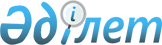 О внесении изменения в приказ Председателя Агентства Республики Казахстан по статистике от 29 сентября 2010 года № 275 "Об утверждении статистических форм общегосударственных статистических наблюдений по статистике торговли и инструкций по их заполнению"
					
			Утративший силу
			
			
		
					Приказ и.о. Председателя Агентства Республики Казахстан по статистике от 28 июня 2012 года № 157. Зарегистрирован в Министерстве юстиции Республики Казахстан 6 августа 2012 года № 7827. Утратил силу приказом Председателя Агентства Республики Казахстан по статистике от 2 августа 2013 года № 174       Сноска. Утратил силу приказом Председателя Агентства РК по статистике от 02.08.2013 № 174 (вводится в действие с 01.01.2014).      В целях совершенствования государственной статистики, а также

в соответствии с подпунктами 2) и 7) статьи 12 Закона Республики Казахстан «О государственной статистике» ПРИКАЗЫВАЮ:



      1. Внести в приказ Председателя Агентства Республики Казахстан по статистике от 29 сентября 2010 года № 275 «Об утверждении статистических форм и инструкций по их заполнению общегосударственных статистических наблюдений по статистике торговли» (зарегистрированный в Реестре государственной регистрации нормативных правовых актов за № 6603, опубликованный в газете «Казахстанская правда» от 3 февраля 2011 года № 38-39 (26459-26460), от 5 февраля 2011 года № 42-43 (26463-26464), от 8 февраля 2011 года № 44-45 (26465-26466) следующее изменение:



      приложения 19, 20, утвержденные вышеуказанным приказом, изложить в новой редакции согласно приложениям 1, 2 к настоящему приказу.



      2. Департаменту правового и организационного обеспечения совместно с Департаментом стратегического развития Агентства Республики Казахстан по статистике в установленном законодательством порядке:



      1) обеспечить государственную регистрацию настоящего приказа в Министерстве юстиции Республики Казахстан;



      2) направить на официальное опубликование в средства массовой информации настоящий приказ в течение десяти календарных дней после его государственной регистрации в Министерстве юстиции Республики Казахстан;



      3) обеспечить обязательную публикацию настоящего приказа на интернет-ресурсе Агентства Республики Казахстан по статистике.



      3. Департаменту стратегического развития Агентства Республики Казахстан по статистике довести настоящий приказ до сведения структурных подразделений и территориальных органов Агентства Республики Казахстан по статистике.



      4. Контроль за исполнением настоящего приказа возложить на Ответственного секретаря Агентства Республики Казахстан по статистике.



      5. Настоящий приказ подлежит официальному опубликованию и вводится в действие с 1 января 2013 года.      Исполняющий обязанности

      Председателя                               Ж. Джаркинбаев      «СОГЛАСОВАН»

      Министр экономического развития

      и торговли Республики Казахстан

      ________________ Сагинтаев Б.

      «__» __________ 2012 года

     1. Экспорттаушы (импорттаушы) бойынша ақпаратты толтырыңыз

     Заполните информацию по экспортеру (импортеру)____________________

      1ӘАОЖ – Әкімшілік-аумақтық объектілер жіктеуіші

       КАТО – Классификатор административно-территориальных объектов      2БСН – Бизнес сәйкестендіру нөмірі

       БИН – Бизнес идентификационный номер      3ЖСН – Жеке сәйкестендіру нөмірі

       ИИН – Индивидуальный идентификационный номер

      2. Кеден одағына мүше-мемлекеттермен өзара сауда бойынша деректерді толтырыңыз

      Заполните данные по взаимной торговле с государствами-членами Таможенного союза      продолжение таблицы___________________________________

      4 Мұнда және бұдан әрі КО СЭҚТН – Кеден одағының сыртқы экономикалық қызметінің тауарлық номенклатурасы, Б бағаны бойынша 10-таңбалы коды көрсетіледі жіктеуіш Қазақстан Республикасы Статистика агенттігінің www.stat.gov.kz сайтында, «Жіктеуіштер» бөлімінде орналасқан

      Здесь и далее - Товарная номенклатура внешнеэкономической деятельности Таможенного союза, по графе Б указывается 10-ти значный код (классификатор размещен на сайте Агентства Республики Казахстан по статистике www.stat.gov.kz, в разделе «Классификаторы»)      51, 3, 5, 7 бағандарда елдер коды және 9 бағанда шекарадағы көлік түрінің коды Қазақстан Республикасы Статистика агенттігінің www.stat.gov.kz сайтының «Негізгі» бетінде, «Сыртқы сауда» бөлімінде орналасқан Елдердің жіктеуішіне және Көлік пен тауарларды тасымалдау жіктеуішіне толтырылады

      Коды стран по графам 1, 3, 5, 7 и код вида транспорта на границе по графе 9 проставляются в соответствии с Классификатором стран мира и Классификатором видов транспорта и транспортировки товаров, размещенных на сайте Агентства Республики Казахстан по статистике www.stat.gov.kz – на «Главной» странице сайта, в разделе «Внешняя торговля»      6Қазақстан Республикасы Статистика агенттігінің www.stat.gov.kz сайтының «Негізгі» бетінде, «Сыртқы сауда» бөлімінде орналасқан Жеткізу шарттарының жіктеуішіне сәйкес толтырылады

      Заполняется в соответствии с Классификатором условий поставки, размещенном на сайте Агентства Республики Казахстан по статистике www.stat.gov.kz – на «Главной» странице сайта, в разделе «Внешняя торговля»      7 Қазақстан Республикасы Статистика агенттігінің www.stat.gov.kz сайтының «Негізгі» бетінде, «Сыртқы сауда» бөлімінде орналасқан Өлшем бірлігі жіктеуішіне сәйкес толтырылады

      Заполняется в соответствии с Классификатором единиц измерения, размещенном на сайте Агентства Республики Казахстан по статистике www.stat.gov.kz - на «Главной» странице сайта, в разделе «Внешняя торговля»      8 АҚШ доллары – Америка Құрама Штаттарының доллары

      Доллар США – доллары Соединенных Штатов Америки      9 Қазақстан Республикасы Статистика агенттігінің www.stat.gov.kz сайтының «Негізгі» бетінде, «Сыртқы сауда» бөлімінде орналасқан Тауарларды ауыстыру ерекшеліктерінің жіктеуішіне сәйкес толтырылады

      Заполняется в соответствии с Классификатором особенностей перемещения товаров, размещенном на сайте Агентства Республики Казахстан по статистике www.stat.gov.kz - на «Главной» странице сайта, в разделе «Внешняя торговля»Атауы                                  Мекенжайы

Наименование _______________________      Адре ___________________

            ________________________      Телефон ________________Электронды мекенжайы

Адрес электронной почты ____________Орындаушының аты-жөні және телефоны

Фамилия и телефон исполнителя _______      Телефон __________________

_____________________________________Басшы                                   (Т.А.Ә.,  қолы)

Руководитель ________________________    (Ф.И.О. подпись) ___________Бас бухгалтер                           (Т.А.Ә., қолы)

Главный бухгалтер ___________________    (Ф.И.О., подпись) __________                                                                М.О.

                                                                М.П.

Приложение 2       

к приказу исполняющего    

обязанности Председателя   

Агентства Республики Казахстан

по статистике         

от 28 июня 2012 года № 157  Приложение 20 к приказу      

Председателя Агентства      

Республики Казахстан по статистике

от 29 сентября 2010 года № 275  

Инструкция по заполнению статистической формы

общегосударственного статистического наблюдения «Отчет о

взаимной торговле товарами с государствами-членами таможенного

союза» (код 1801101, индекс 1-ТС, периодичность месячная)

      1. Настоящая инструкция по заполнению статистической формы общегосударственного статистического наблюдения «Отчет о взаимной торговле товарами с государствами-членами таможенного союза» (код 1801101, индекс 1-ТС, периодичность месячная) (далее - Инструкция) разработана в соответствии с подпунктом 7) статьи 12 Закона Республики Казахстан «О государственной статистике» и детализирует заполнение статистической формы общегосударственного статистического наблюдения «Отчет о взаимной торговле товарами с государствами-членами таможенного союза» (код 1801101, индекс 1-ТС, периодичность месячная).



      2. Следующие определения применяются в целях заполнения данной статистической формы:



      1) взаимная торговля Таможенного союза (далее – взаимная торговля) – торговля между государствами-членами Таможенного союза;



      2) экспорт товаров – вывоз с территории государства–члена Таможенного союза товаров, которые уменьшают запасы материальных ресурсов государства – члена Таможенного союза;



      3) импорт товаров – ввоз на территорию государства–члена Таможенного союза товаров, которые добавляются к запасам материальных ресурсов государства – члена Таможенного союза;



      4) CIF (Cost, Insurance and Freight) (стоимость, страхование и фрахт) – условие продажи товара, согласно которому в цену товара включается его стоимость и расходы по страхованию и транспортировке товара до порта страны-импортера;



      5) FOB (Free On Board) (свободно на борту) – условие продажи товара, по которому в цену товара включается его стоимость и расходы по доставке и погрузке товара на борт судна;



      6) статистическая стоимость товара – стоимость товара, выраженная в долларах Соединенных Штатов Америки (далее – доллары США), приведенная к единому базису цен (для экспортируемых товаров – по типу цен FOB, импортируемых – по типу цен CIF). Пересчет стоимости в доллары США осуществляется по курсу, установленному Национальным банком Республики Казахстан;



      7) фактурная стоимость представляет собой ожидаемый прямой денежный платеж продавцу и может не учитывать других платежей, которые должны быть включены в стоимость сделки или исключены из нее. Обычно фактурная цена служит отправной точкой при определении стоимости сделки;



      8) страна происхождения товара – страна, в которой товар был полностью произведен или подвергнут достаточной переработке в соответствии с критериями или порядком, определенным таможенным законодательством Таможенного союза. При этом под страной происхождения товара понимаются либо группа стран, либо таможенные союзы стран, либо регион или часть страны, если имеется необходимость их выделения для целей определения страны происхождения товара.



      Если в производстве товаров участвуют две страны и более, страной происхождения товаров считается страна, в которой были осуществлены последние операции по переработке или изготовлению товаров, отвечающие критериям достаточной переработки;



      9) страна назначения товара – страна, где товар будет потребляться, использоваться или подвергнут переработке.



      Под достаточной переработкой понимается переработка, в результате которой изменился классификационный код данного товара по Товарной номенклатуре внешнеэкономической деятельности таможенного союза (далее - ТН ВЭД ТС) на уровне любого из первых четырех знаков;



      10) торгующая страна – страна, на территории которой зарегистрировано (постоянно проживает) юридическое или физическое лицо, продавшее или купившее товар;



      11) страна отправления  – страна, из которой начата международная перевозка товара, сведения о которой приведены в транспортных (перевозочных) документах.



      3. В статистике взаимной торговли между государствами–членами Таможенного союза странами-партнерами считаются:



      при импорте – страна отправления товара;



      при экспорте – страна назначения товара.



      Учет импорта товаров ведется по стране отправления в случаях, когда страна происхождения товаров неизвестна, а также для товаров, страной происхождения которых является одно из государств–членов Таможенного союза.



      Учет импорта товаров ведется по торгующей стране, если страна происхождения и страна отправления неизвестны.



      Учет экспорта товаров ведется по торгующей стране, если страна назначения неизвестна.



      Учет импорта и экспорта товаров в статистике взаимной торговли производится: при импорте – на момент поступления товара на склад, при экспорте – на момент отгрузки товара со склада.



      Учет импорта и экспорта товаров, перемещаемых трубопроводным транспортом (нефть, газ и другие) и по линиям электропередач, осуществляется с учетом особенностей их транспортировки и декларирования в соответствии с порядком, установленным законодательством и (или) международными договорами государства–члена Таможенного союза.



      4. По взаимной торговле учитываются все товары, ввозимые на территорию государства-члена Таможенного союза с территории других государств-членов Таможенного союза или вывозимые с территории государства-члена Таможенного союза на территорию других государств-членов таможенного союза.



      5. Предоставление формы 1-ТС осуществляется на бумажном носителе и в электронном формате.



      Заполнение формы 1-ТС в электронном виде осуществляется посредством использования программного обеспечения, размещенного на интернет-ресурсе Агентства Республике Казахстан по статистике (на «Главной» странице интернет-ресурса, рубрика «Отчеты on-line»).



      6. В разделе 1 заполняется информация по экспортерам (импортерам), то есть участниками внешнеэкономической деятельности Республики Казахстан указывается информация по своим партнерам из стран Таможенного союза, которые в товарно-транспортных документах указаны либо отправителями, либо получателями товаров. Указываются следующие сведения: по строке 1 - полное наименование юридического лица, фамилия, имя, отчество индивидуального предпринимателя и физического лица, по строке 2 - код Классификатора стран мира, по строке 3 - код Классификатора административно-территориального деления страны, по строке 5 - код БИН для юридического лица, по строке 6 - код ИИН для индивидуального предпринимателя и физического лица, по строке 4 – фактический адрес для юридического лица, фактический адрес для индивидуального предпринимателя и физического лица.



      7. В графах А и Б раздела 2 наименования и код товаров применяется классификатор ТН ВЭД ТС (размещен на сайте Агентства Республике Казахстан по статистике, в разделе «Классификаторы»).



      В данном разделе указывается неограниченное количество товаров. При этом данные заполняются по каждому товару.



      При заполнении раздела 2 используются классификаторы, размещенные на сайте Агентства Республике Казахстан по статистике, на «Главной» странице сайта, в разделе «Внешняя торговля»:



      В графах 1, 3, 5, 7 указываются коды стран мира в соответствии с Классификатором стран мира.



      В графе 9 приводится код вида транспорта на границе в соответствии с Классификатором видов транспорта и транспортировки товаров.



      В графе 10 коды приводятся в соответствии с Классификатором условий поставки.



      В графе 11 указывается вес товара в килограммах. Указываемое значение округляется до целой величины, если общая масса товаров составляет более одного килограмма. Если общая масса товара незначительна, то значение указывается с точностью до шести знаков после запятой.



      В графе 13 приводятся перевезенные товары в дополнительных единицах измерения (штуки, литры, кубические метры и другое), предусмотренных ТН ВЭД ТС и в соответствии с Классификатором единиц измерения. Если для определенного кода товара применение дополнительной единицы измерения не предусмотрено в ТН ВЭД ТС, то по такому товару графы 12 и 13 не заполняются.



      В графах 14 и 15 применяется курс к национальной валюте, установленный Национальным Банком Республики Казахстан на момент поступления товара на склад при импорте, на момент отгрузки товара со склада – при экспорте.



      В графе 17 коды приводятся в соответствии с Классификатором особенностей перемещения товаров.



      По графам 18 и 19 указывается номер (цифровой и (или) буквенный символы) и дата контракта (счета-фактуры) или другого документа, который оформляется при проведении экспортно-импортных операций между участниками внешнеэкономической деятельности стран Таможенного союза.
					© 2012. РГП на ПХВ «Институт законодательства и правовой информации Республики Казахстан» Министерства юстиции Республики Казахстан
				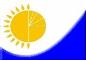 Мемлекеттік статистика

органдары құпиялылығына

кепілдік береді

Конфиденциальность гарантируется

органами государственной статистикиМемлекеттік статистика

органдары құпиялылығына

кепілдік береді

Конфиденциальность гарантируется

органами государственной статистикиПриложение 1 к приказу

исполняющего обязанности

Председателя Агентства Республики

Казахстан по статистике от 28

июня 2012 года № 157

Қазақстан Республикасы

Статистика агенттігі

төрағасының 2010 жылғы 29

кыркүйектегі № 275

бұйрығына 19-қосымша

Приложение 19 к приказу

Председателя Агентства РК по

статистике от 29 сентября 2010 г.

№ 275Жалпымемлекеттік статистикалық

байқау бойынша статистикалық

нысан

Статистическая форма по

общегосударственному

статистическому наблюдениюЖалпымемлекеттік статистикалық

байқау бойынша статистикалық

нысан

Статистическая форма по

общегосударственному

статистическому наблюдениюПриложение 1 к приказу

исполняющего обязанности

Председателя Агентства Республики

Казахстан по статистике от 28

июня 2012 года № 157

Қазақстан Республикасы

Статистика агенттігі

төрағасының 2010 жылғы 29

кыркүйектегі № 275

бұйрығына 19-қосымша

Приложение 19 к приказу

Председателя Агентства РК по

статистике от 29 сентября 2010 г.

№ 275Аумақтық органға

тапсырылады

Представляется

территориальному органуАумақтық органға

тапсырылады

Представляется

территориальному органуСтатистикалық нысанды

www.stat.gov.kz

сайтынан алуға болады

Статистическую форму можно

получить на сайте

www.stat.gov.kzСтатистикалық нысанды

www.stat.gov.kz

сайтынан алуға болады

Статистическую форму можно

получить на сайте

www.stat.gov.kzМемлекеттік статистиканың тиісті органдарына алғашқы статистикалық деректерді тапсырмау, уақтылы тапсырмау және дәйексіз деректерді беру

«Әкімшілік құқық бұзушылық туралы» Қазақстан Республикасы Кодексінің 381-бабында көзделген әкімшілік құқық бұзушылық болып табылады.Непредставление, несвоевременное представление и предоставление недостоверных первичных статистических данных в соответствующие органы государственной статистики является административным правонарушением, предусмотренным статьей 381 Кодекса Республики Казахстан «Об административных правонарушениях».Мемлекеттік статистиканың тиісті органдарына алғашқы статистикалық деректерді тапсырмау, уақтылы тапсырмау және дәйексіз деректерді беру

«Әкімшілік құқық бұзушылық туралы» Қазақстан Республикасы Кодексінің 381-бабында көзделген әкімшілік құқық бұзушылық болып табылады.Непредставление, несвоевременное представление и предоставление недостоверных первичных статистических данных в соответствующие органы государственной статистики является административным правонарушением, предусмотренным статьей 381 Кодекса Республики Казахстан «Об административных правонарушениях».Мемлекеттік статистиканың тиісті органдарына алғашқы статистикалық деректерді тапсырмау, уақтылы тапсырмау және дәйексіз деректерді беру

«Әкімшілік құқық бұзушылық туралы» Қазақстан Республикасы Кодексінің 381-бабында көзделген әкімшілік құқық бұзушылық болып табылады.Непредставление, несвоевременное представление и предоставление недостоверных первичных статистических данных в соответствующие органы государственной статистики является административным правонарушением, предусмотренным статьей 381 Кодекса Республики Казахстан «Об административных правонарушениях».Мемлекеттік статистиканың тиісті органдарына алғашқы статистикалық деректерді тапсырмау, уақтылы тапсырмау және дәйексіз деректерді беру

«Әкімшілік құқық бұзушылық туралы» Қазақстан Республикасы Кодексінің 381-бабында көзделген әкімшілік құқық бұзушылық болып табылады.Непредставление, несвоевременное представление и предоставление недостоверных первичных статистических данных в соответствующие органы государственной статистики является административным правонарушением, предусмотренным статьей 381 Кодекса Республики Казахстан «Об административных правонарушениях».Статистикалық нысан

коды 1801101

Код статистической формы

1801101Статистикалық нысан

коды 1801101

Код статистической формы

1801101Кеден одағына мүше-мемлекеттерде

тауарлармен өзара сауда туралы есеп

Отчет о взаимной торговле товарами c

государствами-членами таможенного союзаКеден одағына мүше-мемлекеттерде

тауарлармен өзара сауда туралы есеп

Отчет о взаимной торговле товарами c

государствами-членами таможенного союза1-КО

1-ТС1-КО

1-ТСКеден одағына мүше-мемлекеттерде

тауарлармен өзара сауда туралы есеп

Отчет о взаимной торговле товарами c

государствами-членами таможенного союзаКеден одағына мүше-мемлекеттерде

тауарлармен өзара сауда туралы есеп

Отчет о взаимной торговле товарами c

государствами-членами таможенного союзаАйлық

МесячнаяАйлық

МесячнаяЕсепті кезең

Отчетный периодай    жыл

     месяц            год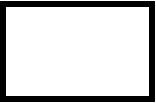 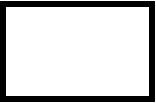 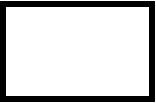 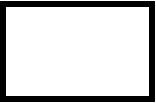 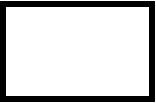 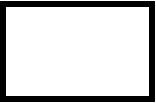 Кеден одағына мүше-мемлекеттердің аумағына (аумағынан) кәсіпкерлік

мақсаттарға арналған өзара сауда бойынша тауарларды әкелуді (әкетуді)

жүзеге асыратын заңды тұлғалар және (немесе) олардың құрылымдық және

оқшауланған бөлімшелері, жеке кәсіпкерлер, сондай-ақ тауарларды

жөнелтушілер (алушылар) тапсырады.

Представляют юридические лица и (или) их структурные и обособленные подразделения,

индивидуальные предприниматели, осуществляющие вывоз (ввоз) товаров во взаимной

торговле на территорию (с территории) государств-членов таможенного союза для

предпринимательских целей, а также отправители (получатели) товаров.Кеден одағына мүше-мемлекеттердің аумағына (аумағынан) кәсіпкерлік

мақсаттарға арналған өзара сауда бойынша тауарларды әкелуді (әкетуді)

жүзеге асыратын заңды тұлғалар және (немесе) олардың құрылымдық және

оқшауланған бөлімшелері, жеке кәсіпкерлер, сондай-ақ тауарларды

жөнелтушілер (алушылар) тапсырады.

Представляют юридические лица и (или) их структурные и обособленные подразделения,

индивидуальные предприниматели, осуществляющие вывоз (ввоз) товаров во взаимной

торговле на территорию (с территории) государств-членов таможенного союза для

предпринимательских целей, а также отправители (получатели) товаров.Кеден одағына мүше-мемлекеттердің аумағына (аумағынан) кәсіпкерлік

мақсаттарға арналған өзара сауда бойынша тауарларды әкелуді (әкетуді)

жүзеге асыратын заңды тұлғалар және (немесе) олардың құрылымдық және

оқшауланған бөлімшелері, жеке кәсіпкерлер, сондай-ақ тауарларды

жөнелтушілер (алушылар) тапсырады.

Представляют юридические лица и (или) их структурные и обособленные подразделения,

индивидуальные предприниматели, осуществляющие вывоз (ввоз) товаров во взаимной

торговле на территорию (с территории) государств-членов таможенного союза для

предпринимательских целей, а также отправители (получатели) товаров.Кеден одағына мүше-мемлекеттердің аумағына (аумағынан) кәсіпкерлік

мақсаттарға арналған өзара сауда бойынша тауарларды әкелуді (әкетуді)

жүзеге асыратын заңды тұлғалар және (немесе) олардың құрылымдық және

оқшауланған бөлімшелері, жеке кәсіпкерлер, сондай-ақ тауарларды

жөнелтушілер (алушылар) тапсырады.

Представляют юридические лица и (или) их структурные и обособленные подразделения,

индивидуальные предприниматели, осуществляющие вывоз (ввоз) товаров во взаимной

торговле на территорию (с территории) государств-членов таможенного союза для

предпринимательских целей, а также отправители (получатели) товаров.Тапсыру мерзімі – есепті кезеңнен кейінгі айдың 3-ші күніне дейін.

Срок представления  – 3-го числа месяца после отчетного периода.Тапсыру мерзімі – есепті кезеңнен кейінгі айдың 3-ші күніне дейін.

Срок представления  – 3-го числа месяца после отчетного периода.Тапсыру мерзімі – есепті кезеңнен кейінгі айдың 3-ші күніне дейін.

Срок представления  – 3-го числа месяца после отчетного периода.Тапсыру мерзімі – есепті кезеңнен кейінгі айдың 3-ші күніне дейін.

Срок представления  – 3-го числа месяца после отчетного периода.КҰЖЖ коды 

Код ОКПО    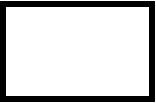 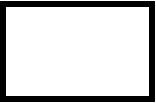 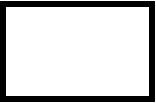 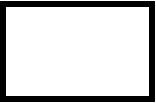 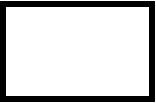 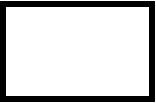 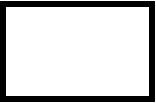 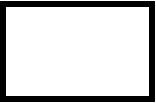 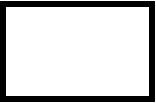 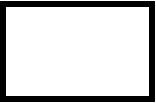 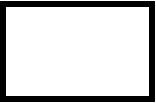 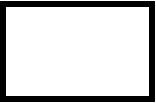 СТН коды

Код РНН     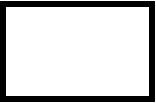 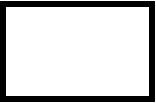 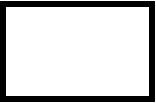 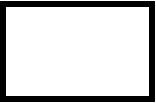 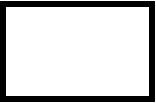 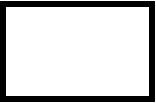 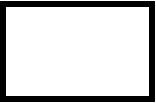 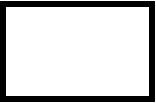 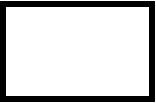 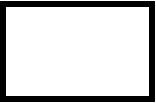 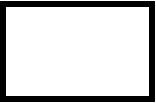 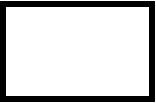 БСН коды 

Код БИН     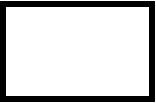 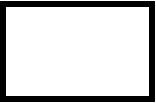 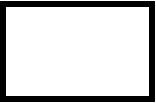 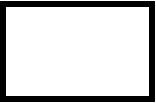 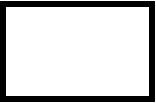 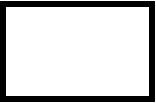 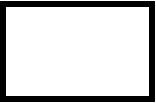 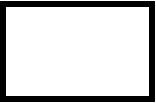 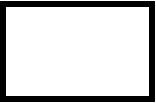 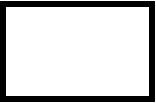 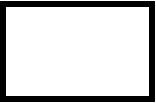 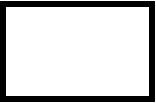 ЖСН коды

Код ИИН     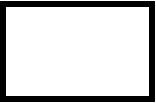 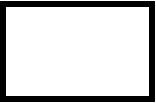 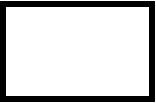 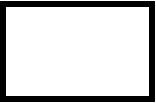 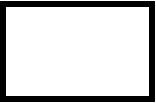 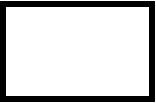 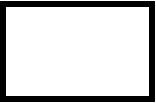 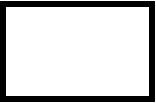 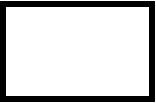 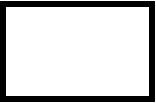 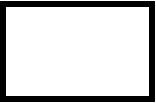 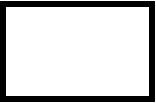 КҰЖЖ коды 

Код ОКПО    СТН коды

Код РНН     БСН коды 

Код БИН     ЖСН коды

Код ИИН     КҰЖЖ коды 

Код ОКПО    СТН коды

Код РНН     БСН коды 

Код БИН     ЖСН коды

Код ИИН     КҰЖЖ коды 

Код ОКПО    СТН коды

Код РНН     БСН коды 

Код БИН     ЖСН коды

Код ИИН     Жол

коды

Код

строки
Ақпарат тізімі

Перечень информации
Экспорт-

таушы

Экспортер
Импорттаушы

Импортер
АБ121Атауы

Наименование2Ел коды

Код страны3ӘАОЖ коды (облыс, қала)

Код КАТО1 (область, город)4Мекенжайы

Адрес5БСН коды

Код БИН26ЖСН коды

Код ИИН3№ п/пКО СЭҚТН

бойынша

тауарлар

атауы

Наименова-

ние товаров

по

ТН ВЭД ТС4КО

СЭҚТН

коды

Код ТН

ВЭД ТССатушы ел

Торгующая

страна5Сатушы ел

Торгующая

страна5Жөнелтуші

ел

Страна

отправленияЖөнелтуші

ел

Страна

отправленияШығатын елі

Страна

происхож-

денияШығатын елі

Страна

происхож-

денияМежелі елі

Страна

назначенияМежелі елі

Страна

назначенияШе-

кара-

дағы

көлік

түрі-

нің

коды

Код

вида

транс-

порта

на

грани-

це№ п/пКО СЭҚТН

бойынша

тауарлар

атауы

Наименова-

ние товаров

по

ТН ВЭД ТС4КО

СЭҚТН

коды

Код ТН

ВЭД ТСко-

ды

кодатауы

наиме-

нованиеко-

ды

кодатауы

наиме-

нованиеко-

ды

кодатауы

наиме-

нованиеко-

ды

кодатауы

наиме-

нованиеШе-

кара-

дағы

көлік

түрі-

нің

коды

Код

вида

транс-

порта

на

грани-

цеАБ123456789№Жеткізу

шарт-

тарының

коды

Код

условия

постав-

ки6Таза

сал-

мағы,

кило-

грамм

Вес

нетто,

кило-

граммҚосымша

өлшем

бірлігі

Дополни-

тельная

единица

измеренияҚосымша

өлшем

бірлігі

Дополни-

тельная

единица

измеренияФак-

ту-

ра-

лық

құ-

ны,

тең-

ге

Фак-

тур-

ная

стои-

мос-

ть,

тенгеСтатисти-

калық құны

Статистичес-

кая

стоимостьСтатисти-

калық құны

Статистичес-

кая

стоимостьТауар-

ларды

ауысты-

ру

ерекше-

лік-

тері

Код

особен-

ности

переме-

щения

това-

ров9Келісім-

шарт

нөмірі,

күні (шарт,

есеп-шот

және тағы

басқа)

Номер и дата

контракта

(договора,

счета-фактуры

и другие)Келісім-

шарт

нөмірі,

күні (шарт,

есеп-шот

және тағы

басқа)

Номер и дата

контракта

(договора,

счета-фактуры

и другие)Жылжу

бағыты

(экспорт

болса

–«1»,

импорт

болса –

«2»)

Направ-

ление

перемеще-

ния (при

экспорте

простав-

ляется

«1», при

импорте -

«2»)№Жеткізу

шарт-

тарының

коды

Код

условия

постав-

ки6Таза

сал-

мағы,

кило-

грамм

Вес

нетто,

кило-

граммҚосымша

өлшем

бірлігі

Дополни-

тельная

единица

измеренияҚосымша

өлшем

бірлігі

Дополни-

тельная

единица

измеренияФак-

ту-

ра-

лық

құ-

ны,

тең-

ге

Фак-

тур-

ная

стои-

мос-

ть,

тенгеАҚШ

дол-

лары

дол-

лары

США8тең-

ге

тенгеТауар-

ларды

ауысты-

ру

ерекше-

лік-

тері

Код

особен-

ности

переме-

щения

това-

ров9нө-

мірі

номеркүні

датаЖылжу

бағыты

(экспорт

болса

–«1»,

импорт

болса –

«2»)

Направ-

ление

перемеще-

ния (при

экспорте

простав-

ляется

«1», при

импорте -

«2»)№Жеткізу

шарт-

тарының

коды

Код

условия

постав-

ки6Таза

сал-

мағы,

кило-

грамм

Вес

нетто,

кило-

граммко-

ды

код7саны

коли-

чес-

твоФак-

ту-

ра-

лық

құ-

ны,

тең-

ге

Фак-

тур-

ная

стои-

мос-

ть,

тенгеАҚШ

дол-

лары

дол-

лары

США8тең-

ге

тенгеТауар-

ларды

ауысты-

ру

ерекше-

лік-

тері

Код

особен-

ности

переме-

щения

това-

ров9нө-

мірі

номеркүні

датаЖылжу

бағыты

(экспорт

болса

–«1»,

импорт

болса –

«2»)

Направ-

ление

перемеще-

ния (при

экспорте

простав-

ляется

«1», при

импорте -

«2»)1011121314151617181920